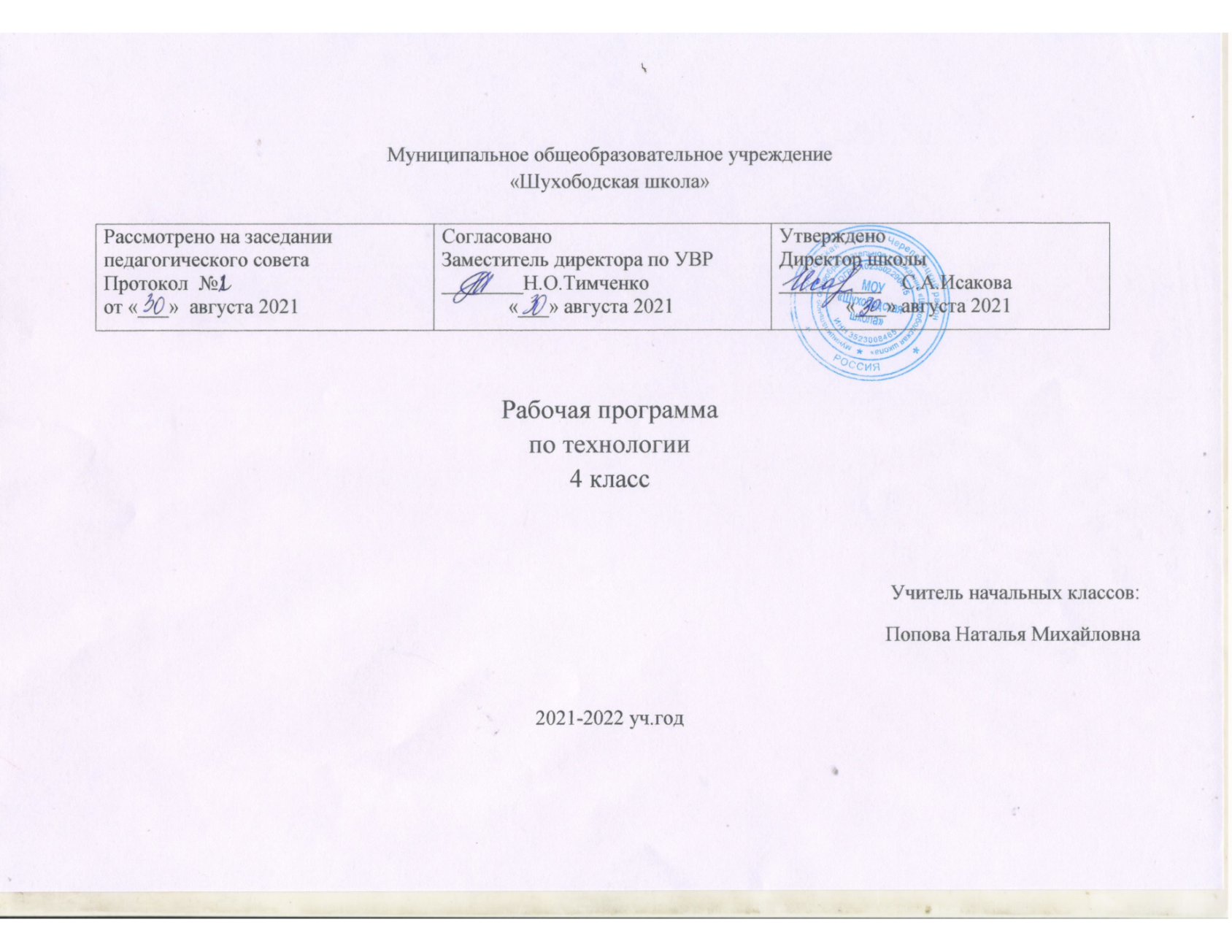 Рабочая программа учебного предмета«Русский язык»для 5-9 класса Составитель:Гимадутдинова Е.Ю..2021 – 2022 учебный годПОЯСНИТЕЛЬНАЯ ЗАПИСКАРабочая программа разработана на основании следующих нормативных и правовых документов:1.Федерального закона « Об образовании в Российской Федерации» от 29 декабря 2012г. , № 273-ФЗ9(с последующими изменениями) 2.  Федерального государственного образовательного стандарта основного общего образования, приказ министерства образования и науки Российской Федерации  от 17 декабря 2010 года,  №  1897 «Об утверждении Федерального Государственного образовательного стандарта основного общего образования» (с последующими изменениями), 3.Устав МОУ «Шухободская школа».4.Основной образовательной программы основного общего образования от  МОУ «Шухободская школа».5.Учебный план МОУ «Шухободская школа».6.Положения о структуре, порядке разработки и утверждения рабочих программ по отдельным предметам, дисциплинам. курсам (модулям)  от  МОУ «Шухободская школа».В классах , где имеются ученики с ограниченными возможностями здоровья с диагнозом ЗПР(имеется заключение ПМПК) на уроках ведется коррекционная работа (см.приложение)Цели и задачи изучения предмета     Целями и задачами изучения русского языка в основной школе являются:      воспитание у обучающихся гражданственности и патриотизма, воспитание интереса и любви к русскому языку;совершенствование речемыслительной деятельности, коммуникативных умений и навыков, обеспечивающих свободное владение русским литературным языком в разных сферах и ситуациях; обогащение словарного запаса;развитие всех видов речевой деятельности: чтение, аудирование, говорение, письмо;формирование общеучебных умений и навыков: коммуникативных, интеллектуальных, информационных, организационных;формирование прочных орфографических и пунктуационных умений и навыков, овладение нормами русского литературного языка и обогащение словарного запаса и грамматического строя речи учащихся.Роль предмета в формировании  ключевых компетенций     Язык – по своей специфике и  социальной значимости – явление уникальное: он является средством общения и формой передачи информации, средством хранения и усвоения знаний, частью духовной культуры русского народа, средством приобщения к богатствам культуры и литературы.     Владение родным языком, умение общаться, добиваться успеха в коммуникации являются теми характеристиками личности, которые во многом определяют достижения человека практически во всех областях жизни, способствуют его социальной адаптации к изменяющимся условиям современного мира.         Содержание курса русского языка в основной школе обусловлено познавательно-практической направленностью предмета и возможно на основе компетентностного подхода, который обеспечивает формирование и развитие коммуникативной, языковой, лингвистической (языковедческой) и культуроведческой компетенций.      Коммуникативная компетенция предполагает овладение всеми видами речевой деятельности и основами культуры устной и письменной речи, базовыми умениями и навыками использования языка в жизненно важных для данного возраста сферах и ситуациях общения. Развитие речи обучающихся осуществляется в трех направлениях:овладение нормами русского литературного языка;обогащение словарного запаса и грамматического строя речи обучающихся;формирование умений и навыков связного изложения мыслей в устной и письменной форме.     Языковая и лингвистическая (языковедческая) компетенции формируются на основе овладения необходимыми знаниями о языке как знаковой системе и общественном явлении, его устройстве, развитии и функционировании; освоения основных норм русского литературного языка; обогащения словарного запаса и грамматического строя учащихся; формирования способности к анализу и оценке языковых явлений и фактов, необходимых знаний о лингвистике как науке и ученых-русистах; умения пользоваться различными лингвистическими словарями. Усвоение теоретических сведений осуществляется в практической деятельности обучающихся.     Культуроведческая компетенция предполагает осознание языка как формы выражения национальной культуры, понимание  взаимосвязи языка и истории народа, национально-культурной специфики русского языка, освоение норм русского речевого этикета, культуры межнационального общения.Формы, методы, технологии обучения       В программе реализован коммуникативно–деятельностный подход, предполагающий предъявление материала не только в знаниевой, но и в деятельностной форме с элементами личностно-ориентированного обучения. В основу педагогического процесса заложены следующие формы организации учебной деятельности: урок изучения и первичного закрепления новых знаний, урок обобщения и систематизации знаний, комбинированный урок, урок-зачет, урок контроля и коррекции знаний. Для реализации программы учителем могут быть использованы различные методы обучения: объяснительно-иллюстративный, репродуктивный, частично-поисковый, проблемный и др. Предусмотрено и использование современных педагогических технологий, таких как развитие критического мышления через чтение и письмо, проектное обучение, развивающее обучение,  ИКТ в преподавании русского языка. Используемые формы, способы и средства проверки и оценки результатов обученияКонтроль качества усвоения учебного материала предусмотрен в виде текущей аттестации (поурочная, четвертная, годовая), контрольных работ, диктантов, сочинений, изложений. При осуществлении контроля знаний и умений учащихся используются:диктанты (объяснительный, предупредительный, графический, выборочный, распределительный, свободный, словарно-орфографический);тесты; изложения  (подробное, выборочное, сжатое);списывание (осложненное и неосложненное, с условными пояснениями);сочинения разных жанров и типов речи (повествование, описание, рассуждение); комплексный анализ текста;сообщения на лингвистическую тему. Проверяются и оцениваются следующие результаты обучения:    речевые умения и навыки;умение выполнять разнообразные виды анализа на основе имеющихся лингвистических знаний; умение воспроизводить аудированный текст с соблюдением орфографических и          пунктуационных норм;умение создавать текст того или иного стиля, типа речи, жанра. Обоснование выбора учебно-методического комплекта       Данная рабочая учебная программа не содержит расхождений с авторской программой М.Т. Баранова, Т.А. Ладыженской, Н.М. Шанского, Л.А. Тростенцовой, А.А. Дейкиной (Русский язык. Рабочие программы. Предметная линия учебников Т.А. Ладыженской, М.Т. Баранова, Л.А. Тростенцовой и других. 5-9 классы. - М.: Просвещение, 2016). Обучение осуществляется по следующим учебникам:Ладыженская Т.А., Баранов М. Т., Тростенцова Л.А. и др. Русский язык. 5 класс. В 2-х частях. М.: Просвещение, 2015;Ладыженская Т.А., Баранов М. Т., Тростенцова Л.А. и др. Русский язык. 6 класс. В 2-х частях. М.: Просвещение, 2015;Ладыженская Т.А., Баранов М. Т., Тростенцова Л.А. и др. Русский язык. 7 класс. М.: Просвещение, 2015;Тростенцова Л.А., Ладыженская Т.А., Дейкина А.Д. и др. Русский язык. 8 класс. М.: Просвещение, 2015;Бархударов С. Г., Крючков С. Е., Максимов Л. Ю., Чешко Л. А. Русский язык. 9 класс. М. Просвещение. 2019.      Выбранный УМК позволяет вести обучение русскому языку в основной школе на современном уровне, данные учебники сочетают в себе надежность, проверенную временем, и актуальность. Комплект издается в течение многих лет, а обновленный учебник переработан в соответствии с ФГОС и реализует идею интегрированного обучения языку и речи, предполагающего формирование лингвистической и коммуникативной компетенций, а также привлечение большого объема сведений культурологического характера.ОБЩАЯ ХАРАКТЕРИСТИКА УЧЕБНОГО ПРЕДМЕТА «РУССКИЙ ЯЗЫК»      В школе изучается современный русский литературный язык, поэтому программу школьного курса русского языка составляют основные сведения о нем. Программа содержит: отобранную в соответствии с задачами обучения систему понятий из области фонетики, лексики и фразеологии, морфемики и словообразования, морфологии, синтаксиса и стилистики русского литературного языка, а также некоторые сведения о роли языка в жизни общества, о языке как развивающемся явлении;  речеведческие понятия, на основе которых строится работа по развитию связной речи учащихся, формирование коммуникативных умений и навыков; сведения об основных нормах русского литературного языка;сведения о графике, орфографии и пунктуации, перечень видов орфограмм и названий пунктуационных правил.       Кроме перечисленных знаний о языке и речи, программа включает перечень орфографических, пунктуационных и речевых умений и навыков, которыми должны овладеть обучающиеся.         Содержание курса русского языка в основной школе обусловлено общей нацеленностью образовательного процесса на достижение метапредметных и предметных целей обучения на основе компетентностного подхода.        Изучение каждого раздела, каждой темы должно содействовать развитию логического мышления и речи обучающихся. Развитие речи обучающихся на уроках русского языка предполагает совершенствование всех видов речевой деятельности (говорения, слушания, чтения, письма) и осуществляется в трех направлениях:первое направление – овладение нормами русского литературного языка (литературного произношения, образования форм слова, построения словосочетаний и предложений, употребления слов в соответствии с лексическим значением и стилевой принадлежностью);второе направление – обогащение словарного запаса и грамматического строя речи обучающихся (систематическая словарная работа);третье направление – формирование умений и навыков связного изложения мыслей в устной и письменной форме (в том числе сочинений и изложений).        Работа по развитию связной речи включает в себя и формирование навыков выразительного  чтения.        Усиление практической направленности обучения русскому языку требует особого внимания к тем вопросам теории, которые служат базой для формирования орфографических, пунктуационных и речевых умений и навыков: деление слова по составу, различение частей речи, определение грамматической основы предложения, умение устанавливать связи слов в предложении и т.д.       Усвоение теоретических сведений осуществляется в практической деятельности обучающихся при анализе, сопоставлении  и группировке фактов языка, при проведении фонетического, морфологического, синтаксического, орфографического, пунктуационного и других видов разбора, которые следует использовать для объяснения условия выбора орфограммы и знаков препинания, а также для выработки навыков самоконтроля.        Важнейшим направлением является формирование навыков грамотного письма. Изучая с обучающимися орфографические и пунктуационные правила, важно добиваться, чтобы школьники понимали и запоминали их, могли иллюстрировать своими примерами, овладевали способами применения правил на практике. Важно обеспечить закрепление орфографических и пунктуационных навыков при изучении всех без исключения разделов и тем школьного курса русского языка, тем самым создавая непрерывность в совершенствовании навыков правописания. Для работы по формированию умений и навыков отводится большая часть времени, предназначенная для изучения предмета.       Материал школьного курса русского языка по классам располагается следующим образом: в 5, 6, 7 классах изучаются фонетика и графика, лексика и фразеология, морфемика и словообразование, морфология и орфография. Систематический курс синтаксиса является предметом изучения в 8 и 9 классах, однако первоначальные понятия синтаксиса и пунктуации вводятся в 5 классе, что позволяет организовать работу над синтаксическими, пунктуационными и речевыми навыками обучающихся и подготовить их к изучению систематического курса синтаксиса.        Материал в программе расположен с учетом возрастных особенностей обучающихся. Работа по культуре речи рассредоточена по всем классам.МЕСТО ПРЕДМЕТА «РУССКИЙ ЯЗЫК»  В УЧЕБНОМ ПЛАНЕ     Учебный план отводит на изучение предмета следующее количество часов:5 класс - 170 часов (5 недельных часов);6 класс - 204 часа (6 недельных часов);7 класс - 170 часов (4 недельных часов);8 класс - 136 часов (3 недельных часа);9 класс - 102 часа (3 недельных часа).ЛИЧНОСТНЫЕ, МЕТАПРЕДМЕТНЫЕ И ПРЕДМЕТНЫЕ РЕЗУЛЬТАТЫ ОСВОЕНИЯ ПРЕДМЕТА     Личностными результатами освоения выпускниками основной школы программы по русскому языку являются:понимание русского языка как одной из основных национально – культурных ценностей русского народа; определяющей роли родного языка в развитии интеллектуальных, творческих способностей и моральных качеств личности; его значения в процессе получения школьного образования;осознание эстетической ценности русского языка; уважительное отношение к родному языку, гордость за него; потребность сохранить чистоту русского языка как явления национального языка как явления национальной культуры; стремление к речевому самосовершенствованию;достаточный объем словарного запаса и усвоенных грамматических средств для свободного выражения мыслей и чувств в процессе речевого общения; способность к самооценке на основе наблюдения за собственной речью.      Личностные результаты освоения адаптированной основной общеобразовательной программы основного общего образования для обучающихся с ОВЗ с задержкой психического развития включают индивидуально-личностные качества и социальные (жизненные) компетенции обучающегося, социально значимые ценностные установки, необходимые для достижения основной цели современного образования введения обучающихся с ЗПР в культуру, овладение ими социо-культурным опытом.       Метапредметными  результатами освоения выпускниками основной школы программы по русскому языку являются:владение всеми видами речевой деятельности:адекватное понимание информации устного и письменного сообщения;владение разными видами чтения;адекватное восприятие на слух текстов разных стилей и жанров;способность извлекать информацию из различных источников, включая средства массовой информации, компакт – диски учебного назначения, ресурсы Интернета; свободно пользоваться словарями различных типов, справочной литературой;овладение приемами отбора и систематизации материала на определенную тему; умение вести самостоятельный поиск информации, ее анализ и отбор;умение сопоставлять и сравнивать речевые высказывания с точки зрения их содержания, стилистических особенностей и использованных языковых средств;способность определять цели предстоящей учебной деятельности (индивидуальной и коллективной), последовательность действий, оценивать достигнутые результаты и адекватно формулировать их в устной или письменной форме;умение воспроизводить прослушанный или прочитанный текст с разной степенью свернутости;умение создавать устные и письменные тексты разных типов, стилей речи и жанров с учетом замысла, адресата и ситуации общения;способность свободно, правильно излагать свои мысли в устной и письменной форме;владение различными видами монолога и диалога;соблюдение в практике речевого общения основных орфоэпических, лексических, грамматических, стилистических норм современного русского литературного языка; соблюдение основных правил орфографии и пунктуации в процессе письменного общения;способность участвовать в речевом общении, соблюдая нормы речевого этикета;способность оценивать свою речь с точки зрения ее содержания, языкового оформления; умение находить грамматические и речевые ошибки, недочеты, исправлять их; совершенствовать и редактировать собственные тексты;умение выступать перед аудиторией сверстников с небольшими сообщениями, докладами;применение приобретенных знаний, умений и навыков в повседневной жизни; способность использовать родной язык как средство получения знаний по другим учебным предметам, применять полученные знания, умения и навыки анализа языковых явлений на межпредметном уровне (на уроках иностранного языка, литературы);коммуникативно целесообразное взаимодействие с окружающими людьми в процессе речевого общения, совместного выполнения какой – либо задачи, участия в спорах, обсуждениях; овладение национально – культурными нормами речевого поведения в различных ситуациях формального и неформального межличностного и межкультурного общения. Метапредметные результаты освоения адаптированной образовательной программы отражают:     для обучающихся с задержкой психического развития: формирование способности  планировать, контролировать и оценивать  собственные учебные действия  в соответствии с поставленной задачей и условиями  ее реализации  при сопровождающей  помощи педагогического  работника и организующей помощи тьютора;формирование умения  определять наиболее эффективные способы достижения результата  при сопровождающей помощи  педагогического работника и организующей помощи тьютора;формирование умения выполнять  действия по заданному алгоритму или образцу при сопровождающей помощи  педагогического работника и организующей помощи:формирование умения  оценивать результат своей деятельности  в соответствии с заданными эталонами при организующей помощи тьютора;формирование умения адекватно реагировать в стандартной ситуации на успех и неудачу, конструктивно действовать даже в ситуациях неуспеха  при организующей помощи тьютора;развитие способности самостоятельно обратиться  к педагогическому работнику  (педагогу-психологу, социальному педагогу) в случае личных затруднений в решении какого-либо вопроса;формирование  умения активного использования  знаково - символических  средств  для представления информации об изучаемых объектах и процессах, различных схем решения  учебных и практических задач при организующей помощи педагога- психолога и тьютора;развитие способности самостоятельно действовать в соответствии с заданными эталонами при поиске информации в различных источниках, критически  оценивать и интерпретировать получаемую  информацию из различных источников.   Предметными  результатами освоения выпускниками основной школы программы по русскому языку являются:представление об основных функциях языка, о роли русского языка как национального языка русского народа, как государственного языка Российской Федерации и языка межнационального общения, о связи языка и культуры народа, о роли родного языка в жизни человека и общества;понимание места родного языка в системе гуманитарных наук и его роли в образовании в целом;усвоение основ научных знаний о родном языке; понимание взаимосвязи его уровней и единиц;освоение базовых понятий лингвистики: лингвистика и ее основные разделы; язык и речь, речевое общение, речь устная и письменная; монолог, диалог и их виды; ситуация речевого общения; разговорная речь, научный, публицистический, официально – деловой стили, язык художественной литературы; жанры научного, публицистического, официально – делового стилей и разговорной речи; функционально – смысловые типы речи (повествование, описание, рассуждение); текст, типы текста; основные единицы языка, их признаки и особенности употребления в речи;владение основными стилистическими ресурсами лексики и фразеологии русского языка, основными нормами русского литературного языка (орфоэпическими, лексическими, грамматическими, орфографическими, пунктуационными), нормами речевого этикета; использование их в речевой практике при создании устных и письменных высказываний;опознавание и анализ основных единиц языка, грамматических категорий языка, уместное употребление языковых единиц адекватно ситуации речевого общения;проведение различных видов анализа слова (фонетического, морфемного, словообразовательного, лексического, морфологического), синтаксического анализа словосочетания и предложения, многоаспектного анализа текста с точки зрения его основных признаков и  структуры, принадлежности к определенным функциональным разновидностям языка, особенностей языкового оформления, использования выразительных средств языка;понимание коммуникативно – эстетических возможностей лексической и грамматической синонимии и использование их в собственной речевой практике;осознание эстетической функции родного языка, способность оценивать эстетическую сторону речевого высказывания при анализе текстов художественной литературы.Предметные результаты освоения адаптированной основной общеобразовательной программы основного общего образования для обучающихся с ОВЗ с задержкой психического развития, специфики содержания образовательных областей, включающих в себя конкретные учебные предметы, отражают: совершенствование речемыслительной деятельности, коммуникативных умений и навыков, обеспечивающих владение русским литературным языком в разных сферах и ситуациях его использования; обогащение словарного запаса и грамматического строя речи учащихся; развитие готовности и способности к речевому взаимодействию и взаимопониманию, потребности к речевому самосовершенствованию; освоение знаний о русском языке; об особенностях функционирования русского языка в различных сферах и ситуациях общения; об основных нормах русского литературного языка; об особенностях русского речевого этикета; обогащение словарного запаса и расширение круга используемых грамматических средств; формирование умений опознавать, анализировать, сопоставлять, классифицировать языковые факты, оценивать их с точки зрения нормативности, соответствия ситуации, сфере общения; умений работать с текстом, осуществлять информационный поиск, извлекать и преобразовывать необходимую информацию. развитие речевой и мыслительной деятельности; коммуникативных умений и навыков, обеспечивающих свободное владение русским литературным языком в разных сферах и ситуациях общения; готовности и способности к речевому взаимодействию и взаимопониманию; потребности в речевом самосовершенствовании; применение полученных знаний и умений в собственной речевой практике. В результате изучения русского языка ученик должен знать/понимать роль русского языка как национального языка русского народа, государственного языка Российской Федерации и средства межнационального общения; смысл понятий: речь устная и письменная; монолог, диалог; сфера и ситуация речевого общения; основные признаки разговорной речи, научного, публицистического, официально-делового стилей, языка художественной литературы;СОДЕРЖАНИЕ КУРСАСодержание, обеспечивающее формирование коммуникативной компетенцииРаздел 1. Речь и речевое общение1. Речь и речевое общение. Речевая ситуация. Речь устная и письменная. Речь диалогическая и монологическая. Монолог и его виды. Диалог и его виды.2. Осознание основных особенностей устной и письменной речи; анализ образцов устной и письменной речи. Различение диалогической и монологической речи. Владение различными видами монолога и диалога. Понимание коммуникативных целей и мотивов говорящего в разных ситуациях общения. Владение нормами речевого поведения в типичных ситуациях формального и неформального межличностного общения.Раздел 2. Речевая деятельность1. Виды речевой деятельности: чтение, аудирование (слушание), говорение, письмо.Культура чтения, аудирования, говорения и письма.2. Овладение основными видами речевой деятельности. Адекватное понимание основной и дополнительной информации текста, воспринимаемого зрительно или на слух. Передача содержания прочитанного или прослушанного текста в сжатом или развёрнутом виде в соответствии с ситуацией речевого общения. Овладение практическими умениями просмотрового, ознакомительного, изучающего чтения, приёмами работы с учебной книгой и другими информационными источниками. Овладение различными видами аудирования. Изложение содержания прослушанного или прочитанного текста (подробное, сжатое, выборочное).Создание устных и письменных монологических, а также устных диалогических высказываний разной коммуникативной направленности с учётом целей и ситуации общения. Отбор и систематизация материала на определённую тему; поиск, анализ и преобразование информации, извлеченной из различных источников.Раздел 3. Текст1. Понятие текста, основные признаки текста (членимость, смысловая цельность, связность). Тема, основная мысль текста. Микротема текста.Средства связи предложений и частей текста. Абзац как средство композиционно-стилистического членения текста.Функционально-смысловые типы речи: описание, повествование, рассуждение. Структура текста. План и тезисы как виды информационной переработки текста.2. Анализ текста с точки зрения его темы, основной мысли, структуры, принадлежности к функционально-смысловому типу речи. Деление текста на смысловые части и составление плана. Определение средств и способов связи предложений в тексте. Анализ языковых особенностей текста. Выбор языковых средств в зависимости от цели, темы, основной мысли, адресата, ситуации и условий общения. Создание текстов различного типа, стиля, жанра. Соблюдение норм построения текста (логичность, последовательность, связность, соответствие теме и др.). Оценивание и редактирование устного и письменного речевого высказывания. Составление плана текста, тезисов.Раздел 4. Функциональные разновидности языка1. Функциональные разновидности языка: разговорный язык; функциональные стили: научный, публицистический, официально-деловой; язык художественной литературы.Основные жанры научного (отзыв, выступление, доклад), публицистического (выступление, интервью), официально-делового (расписка, доверенность, заявление) стилей, разговорной речи (рассказ, беседа).2. Установление принадлежности текста к определённой функциональной разновидности языка. Создание письменных высказываний разных стилей, жанров и типов речи: тезисы, отзыв, письмо, расписка, доверенность, заявление, повествование, описание, рассуждение. Выступление перед аудиторией сверстников с небольшими сообщениями, докладом.Содержание, обеспечивающее формирование языковой и лингвистической (речеведческой) компетенцийРаздел 5. Общие сведения о языке1. Русский язык — национальный язык русского народа, государственный язык Российской Федерации и язык межнационального общения. Русский язык в современном мире.Русский язык в кругу других славянских языков. Роль старославянского (церковнославянского) языка в развитии русского языка.Русский язык как развивающееся явление. Формы функционирования современного русского языка: литературный язык, диалекты, просторечие, профессиональные разновидности, жаргон.Русский язык — язык русской художественной литературы. Основные изобразительные средства русского языка.Лингвистика как наука о языке.Основные разделы лингвистики.Выдающиеся отечественные лингвисты.2. Осознание важности коммуникативных умений в жизни человека, понимание роли русского языка в жизни общества и государства в современном мире.Понимание различий между литературным языком и диалектами, просторечием, профессиональными разновидностями языка, жаргоном.Осознание красоты, богатства, выразительности русского языка. Наблюдение за использованием изобразительных средств языка в художественных текстах.Раздел 6. Фонетика и орфоэпия1. Фонетика как раздел лингвистики.Звук как единица языка. Система гласных звуков. Система согласных звуков. Изменение звуков в речевом потоке. Элементы фонетической транскрипции. Слог. Ударение.Орфоэпия как раздел лингвистики. Основные правила нормативного произношения и ударения.Орфоэпический словарь.2. Совершенствование навыков различения ударных и безударных гласных, звонких и глухих, твёрдых и мягких согласных. Объяснение с помощью элементов транскрипции особенностей произношения и написания слов. Проведение фонетического разбора слов.Нормативное произношение слов. Оценка собственной и чужой речи с точки зрения орфоэпической правильности.Применение фонетико-орфоэпических знаний и умений в собственной речевой практике.Использование орфоэпического словаря для овладения произносительной культурой.Раздел 7. Графика1. Графика как раздел лингвистики. Соотношение звука и буквы. Обозначение на письме твёрдости и мягкости согласных. Способы обозначения [j’].2. Совершенствование навыков сопоставления звукового и буквенного состава слова. Использование знания алфавита при поиске информации в словарях, справочниках, энциклопедиях, SMS-сообщениях.Раздел 8. Морфемика и словообразование1. Морфемика как раздел лингвистики. Морфема как минимальная значимая единица языка.Словообразующие и формообразующие морфемы. Окончание как формообразующая морфема.Приставка, суффикс как словообразующие морфемы.Корень. Однокоренные слова. Чередование гласных и согласных в корнях слов. Варианты морфем.Возможность исторических изменений в структуре слова. Понятие об этимологии. Этимологический словарь.Словообразование как раздел лингвистики. Исходная (производящая) основа и словообразующая морфема.Основные способы образования слов: приставочный, суффиксальный, приставочно-суффиксальный, бессуффиксный; сложение и его виды; переход слова из одной части речи в другую; сращение сочетания слов в слово. Словообразовательная пара, словообразовательная цепочка. Словообразовательное гнездо слов.Словообразовательный и морфемный словари.Основные выразительные средства словообразования.2. Осмысление морфемы как значимой единицы языка. Осознание роли морфем в процессах формо- и словообразования.Определение основных способов словообразования, построение словообразовательных цепочек слов.Применение знаний и умений по морфемике и словообразованию в практике правописания.Использование словообразовательного, морфемного и этимологического словарей при решении разнообразных учебных задач.Раздел 9. Лексикология и фразеология1. Лексикология как раздел лингвистики. Слово как единица языка. Лексическое значение слова. Однозначные и многозначные слова; прямое и переносное значения слова. Переносное значение слов как основа тропов. Тематические группы слов. Толковые словари русского языка.Синонимы. Антонимы. Омонимы. Словари синонимов и антонимов русского языка.Лексика русского языка с точки зрения её происхождения: исконно русские и заимствованные слова. Словари иностранных слов.Лексика русского языка с точки зрения её активного и пассивного запаса. Архаизмы, историзмы, неологизмы. Лексика русского языка с точки зрения сферы её употребления. Общеупотребительные слова. Диалектные слова. Термины и профессионализмы. Жаргонная лексика.Стилистические пласты лексики.Фразеология как раздел лингвистики. Фразеологизмы. Пословицы, поговорки, афоризмы, крылатые слова. Фразеологические словари.Разные виды лексических словарей и их роль в овладении словарным богатством родного языка.2. Дифференциация лексики по типам лексического значения с точки зрения её активного и пассивного запаса, происхождения, сферы употребления, экспрессивной окраски и стилистической принадлежности.Употребление лексических средств в соответствии со значением и ситуацией общения. Оценка своей и чужой речи с точки зрения точного, уместного и выразительного словоупотребления.Проведение лексического разбора слов.Извлечение необходимой информации из лексических словарей различных типов (толкового словаря, словарей синонимов, антонимов, устаревших слов, иностранных слов, фразеологического словаря и др.) и использование её в различных видах деятельности.Раздел 10. Морфология1. Морфология как раздел грамматики.Части речи как лексико-грамматические разряды слов. Система частей речи в русском языке.Самостоятельные (знаменательные) части речи. Общее грамматическое значение, морфологические и синтаксические свойства имени существительного, имени прилагательного, имени числительного, местоимения, глагола, наречия. Место причастия, деепричастия, слов категории состояния в системе частей речи.Служебные части речи, их разряды по значению, структуре и синтаксическому употреблению.Междометия и звукоподражательные слова.Омонимия слов разных частей речи.Словари грамматических трудностей.2. Распознавание частей речи по грамматическому значению, морфологическим признакам и синтаксической роли. Проведение морфологического разбора слов разных частей речи. Нормативное употребление форм слов различных частей речи. Применение морфологических знаний и умений в практике правописания.Использование словарей грамматических трудностей в речевой практике.Раздел 11. Синтаксис1. Синтаксис как раздел грамматики. Словосочетание и предложение как единицы синтаксиса.Словосочетание как синтаксическая единица, типы словосочетаний. Виды связи в словосочетании.Виды предложений по цели высказывания и эмоциональной окраске. Грамматическая основа предложения, главные и второстепенные члены, способы их выражения. Виды сказуемого.Структурные типы простых предложений: двусоставные и односоставные, распространённые и нераспространённые, предложения осложнённой и неосложнённой структуры, полные и неполные.Виды односоставных предложений.Предложения осложнённой структуры. Однородные члены предложения, обособленные члены предложения, обращение, вводные и вставные конструкции.Классификация сложных предложений. Средства выражения синтаксических отношений между частями сложного предложения. Сложные предложения союзные (сложносочинённые, сложноподчинённые) и бессоюзные. Сложные предложения с различными видами связи.Способы передачи чужой речи.2. Проведение синтаксического разбора словосочетаний и предложений разных видов. Анализ разнообразных синтаксических конструкций и правильное употребление их в речи. Оценка собственной и чужой речи с точки зрения правильности, уместности и выразительности употребления синтаксических конструкций. Использование синонимических конструкций для более точного выражения мысли и усиления выразительности речи.Применение синтаксических знаний и умений в практике правописания.Раздел 12. Правописание: орфография и пунктуация1. Орфография как система правил правописания. Понятие орфограммы.Правописание гласных и согласных в составе морфем. Правописание ъ и ь.Слитные, дефисные и раздельные написания. Употребление прописной и строчной буквы. Перенос слов.Орфографические словари и справочники.Пунктуация как система правил правописания.Знаки препинания и их функции. Одиночные и парные знаки препинания.Знаки препинания в конце предложения.Знаки препинания в простом неосложнённом предложении.Знаки препинания в простом осложнённом предложении.Знаки препинания в сложном предложении: сложносочинённом, сложноподчинённом, бессоюзном, а также в сложном предложении с разными видами связи.Знаки препинания при прямой речи и цитировании, в диалоге.Сочетание знаков препинания.2. Овладение орфографической и пунктуационной зоркостью. Соблюдение основных орфографических и пунктуационных норм в письменной речи. Опора на фонетический, морфемно-словообразовательный и морфологический анализ при выборе правильного написания слова. Опора на грамматико-интонационный анализ при объяснении расстановки знаков препинания в предложении.Использование орфографических словарей и справочников по правописанию для решения орфографических и пунктуационных проблем.Содержание, обеспечивающее формирование культуроведческой компетенцииРаздел 13. Язык и культура      1.  Взаимосвязь языка и культуры, истории народа. Русский речевой этикет.      2. Выявление единиц языка с национально-культурным компонентом значения, объяснение их значений с помощью лингвистических словарей (толковых, этимологических и др.). Уместное использование правил русского речевого этикета в учебной деятельности и повседневной жизни.ТЕМАТИЧЕСКИЙ ПЛАН5 класс6 класс7 класс8 класс9  класс       Приложение 2Коррекционная работа с обучающимися с ОВЗУчащиеся с задержкой психического развития должны освоить Федеральный  стандарт по его низшей границе.Задачи коррекционной работы: - в рамках обучения предмету способствовать коррекции развития памяти, внимания, логического мышления;	 - способствовать восполнению пробелов предшествующего обучения;- способствовать коррекции регулятивных УУД. Коррекционная направленность урока осуществляется преимущественно за счет применения в процессе обучения системы методических приемов, способствующих оптимальному освоению обучающимися содержания программы. Ввиду психологических особенностей детей с ОВЗ, с целью усиления практической направленности обучения проводится коррекционная работа, которая включает следующие направления:- развитие навыков каллиграфии, чтения: выразительного, осмысленного; - коррекция – развитие памяти, внимания; -развитие наглядно-образного мышления, словесно-логического мышления;- развитие умения сравнивать, анализировать; выделять сходство и различие понятий; умение работать по словесной и письменной инструкциям, алгоритму; умение планировать свою деятельность.- развитие инициативности, стремления доводить начатое дело до конца; формирование умения преодолевать трудности; воспитание самостоятельного принятия решения; формирование устойчивой и адекватной самооценки; формирование умения анализировать свою деятельность;- коррекция – развитие речи устной и письменной;  диалогической речи; пополнение словарного запаса, лексико-грамматических средств языка.- расширение представлений об окружающем мире,- коррекция индивидуальных пробелов в знаниях по предмету.	Особенности развития познавательных процессов у детей с ЗПР, приёмы и методы их коррекции на уроках русского языка.ПриложениеКоррекционно-развивающая работа с группой обучающихся с ОВЗ     При обучении детей с задержкой психического развития русскому языку ставятся те же задачи, что и в массовой школе. В V-IX классах изучение русского языка направлено на формирование у учащихся грамотного письма, развитие их речи и мышления, на разностороннее становление личности.В связи с особенностями речи, мышления, деятельности детей с ЗПР теоретические сведения о морфемном составе слова, о строении предложения сообщаются и усваиваются учащимися в процессе изучения орфографических и пунктуационных правил. При этом предусматривается формирование таких умственных умений, как сравнение, нахождение сходного и различного в сопоставляемых явлениях языка, вычленение из ряда языковых объектов искомого по определенному признаку, классификация, систематизация, обобщение материала.Учащимся необходимо помочь организовать практическую работу с понятиями и правилами, овладеть способами оперирования ими, умением опознавать определенные языковые явления, самостоятельно отбирать и конструировать материал, правильно (в соответствии с нормами литературного языка) использовать различные языковые средства в собственной речевой практике. Структура урока в общеобразовательном классе с группой обучающихся с ОВЗ.     Ход урока зависит от того, насколько соприкасаются темы в программах обучения детей с разными образовательными потребностями, как усвоили ученики предыдущий материал, какой этап обучения берется за основу (изложение нового материала, повторение пройденного, контроль за знаниями, умениями и навыками). Если у всех учеников в классе общая тема, то изучение материала идет фронтально, и учащиеся получают знания того уровня, который определен их программой.  Закрепление и отработка полученных знаний, умений и навыков проводятся на разном дидактическом материале, подобранном для каждого учащегося индивидуально (карточки, упражнения из учебника или учебного пособия, тексты на доске, алгоритмы). Формирование предметных знаний и умений осуществляется на основе технологии дифференцированного и личностно-ориентированного обучения.Особенности работы с детьми с ОВЗ на уроке: - четкое планирование коррекционных задач урока; - медленный темп урока с последующим его наращиванием; - использование в начале урока простых, доступных для выполнения обучающимися с ограниченными возможностями здоровья заданий, что позволит создать положительную стимуляцию к обучению; - включение обучающихся с ОВЗ в выполнение заданий по нарастающей сложности; задания, требующее максимального напряжения при выполнении целесообразно предъявлять обучающимся в первой половине урока; - снижение объема и скорости выполнения заданий; - предложение помощи обучающемуся в случае затруднения при выполнении задания; помощь предлагается постепенно: от минимальной стимулирующей, к организующей, направляющей, затем, в случае недостаточной эффективности названных видов помощи, обучающей; - преимущественное использование на уроке частично-поискового метода обучения, введение элементов решения проблемных ситуаций; - широкое использование на уроке наглядности; - использование на уроке не более трех-четырех видов деятельности; - обязательное использование ориентировочной основы действий в виде схем, алгоритмов, образцов выполнения заданий; - использование на уроке четкой структуры и графического выделения выводов, важных положений, ключевых понятий; - соблюдение тематической взаимосвязи учебного материала в рамках одного урока; - преимущественная опора на зрительное восприятие; - использование на уроке приема совместных действий: часть задания или все задание выполняется совместно с педагогом, под его руководством; - организация работы в паре с «сильным» обучающимся; - требование 	отсроченного воспроизведения:  необходимо выдерживание паузы перед ответом; - требование от обучающихся полного ответа на поставленный вопрос; - введение речевого контроля и отработка речевой формулы программы действий: предварительное проговаривание этапов предстоящей работы: «что я сделаю сначала», «что я сделаю затем» - осуществляется сознательная регуляция деятельности; требование словесного отчета обучающегося по итогам выполнения задания; - использование достаточного количества разнообразных упражнений для  усвоения и закрепления учебного материала; - переформулирование условий задачи, представленных в текстовом варианте - разбивка условия на короткие фразы. Условия задачи целесообразно дробить на короткие смысловые отрезки, к каждому из которых необходимо задать вопрос и разобрать, что необходимо выполнить.                          ПЛАНИРУЕМЫЕ РЕЗУЛЬТАТЫ ОСВОЕНИЯ КУРСА РУССКОГО ЯЗЫКАРЕЧЬ. РЕЧЕВАЯ ДЕЯТЕЛЬНОСТЬ.Речеведение      Выпускник научится:проводить анализ текстов с указанием темы, основной мысли, принадлежности к стилю, функционально-смысловому типу речи, средств выразительности и др.;применять коммуникативные навыки в речевой деятельности с учетом ситуации и сферы общения.Выпускник получит возможность научиться:анализировать речевые высказывания с точки зрения их соответствия ситуации общения и успешности в достижении прогнозируемого результата.Виды речевой деятельностиЧтениеВыпускник научится:адекватно понимать и интерпретировать прочитанные тексты различных функционально-смысловых типов речи (повествование, описание, рассуждение) и определенной функциональной разновидности языка;владеть навыками различных видов чтения;владеть навыками информационной переработки прочитанного текста;владеть навыками работы с книгой и периодическими изданиями.Выпускник получит возможность научиться:жизненного и читательского извлекать информацию по заданной проблеме (включая противоположные точки зрения на ее решение) из различных источников (учебно-научных текстов, текстов СМИ, в том числе представленных в электронном виде на различных информационных носителях, официально-деловых текстов), высказывать собственную точку зрения на решение проблемы.ПисьмоВыпускник научится:создавать собственные тексты различных функционально-смысловых типов речи (повествование, описание, рассуждение) и определенной стилевой разновидности языка;совершенствовать и редактировать тексты;соблюдать на письме нормы современного русского литературного языка, правила речевого этикета.Выпускник получит возможность научиться:аргументировать собственную позицию, доказывать ее, приводя аргументы из различных областей знания, жизненного и читательского опыта;понимать основные причины коммуникативных неудач и уметь их объяснять;писать аннотации, тезисы выступления, конспекты, рефераты;понимать основные причины коммуникативных неудач в письменном общении и уметь их объяснять.СлушаниеВыпускник научится:адекватно понимать и интерпретировать текст различных функционально-смысловых типов речи (повествование, описание, рассуждение) и функциональных разновидностей языка;владеть различными видами аудирования (с полным пониманием основного содержания, с выборочным извлечением информации) текстов различных функциональных разновидностей языка;владеть навыками информационной переработки прослушанного текста.Выпускник получит возможность научиться:понимать скрытую информацию публицистического характера (в том числе текстов СМИ), анализировать и комментировать ее в устной форме.ГоворениеВыпускник научится:создавать тексты различных функционально-смысловых типов речи и определенной функциональной разновидности языка;создавать устные монологические и диалогические высказывания на темы из жизненного опыта (на основе жизненных наблюдений, чтения учебной, научной и художественной литературы);соблюдать в устной речи нормы современного русского литературного языка, правила речевого этикета.     Выпускник получит возможность научиться:участвовать в коллективном обсуждении морально-этических проблем, в дискуссиях на учебно-научные темы, аргументировать собственную позицию, доказывать ее, убеждать, соблюдая нормы учебно-научного общения;понимать основные причины коммуникативных неудач в устном общении и уметь их объяснять.ОСНОВНЫЕ РАЗДЕЛЫ НАУКИ О ЯЗЫКЕФонетика, графика, орфографияВыпускник научится:проводить фонетический, орфоэпический, звуко-буквенный анализ слова;применять знания по фонетике и орфоэпии при выполнении различных видов языкового анализа, соблюдать основные орфоэпические нормы современного русского литературного языка.      Выпускник получит возможность научиться:опознавать основные выразительные средства фонетики (звукопись);извлекать необходимую информацию из орфоэпических словарей и справочников, в том числе мультимедийных; использовать ее в различных видах деятельности.Морфемика и словообразованиеВыпускник научится:выделять в словах морфемы на основе смыслового, грамматического и словообразовательного анализа слов;проводить морфемный и словообразовательный анализ слов;применять знания и умения по морфемике и словообразованию в практике правописания, а также при проведении грамматического и лексического анализа слов.     Выпускник получит возможность научиться:характеризовать словообразовательные цепочки и словообразовательные гнезда, устанавливая смысловую и структурную связь однокоренных слов;опознавать основные выразительные средства словообразования в художественной и публицистической речи;извлекать необходимую информацию из морфемных, словообразовательных и этимологических словарей и справочников, в том числе и мультимедийных;использовать этимологическую справку для объяснения правописания и лексического значения слова.Лексикология и фразеологияВыпускник научится:проводить лексический анализ слов;соблюдать лексические нормы в устных и письменных высказываниях;применять знания по лексике и фразеологии в практике правописания, в различных видах анализа, в том числе опознавать лексические средства выразительности и основные виды тропов, построенных на переносном значении слова (метафора, эпитет, сравнение, гипербола, олицетворение).Выпускник получит возможность научиться:объяснять общие принципы классификации словарного состава русского языка;опознавать омонимы разных видов;оценивать собственную и чужую речь с точки зрения точного, уместного и выразительного словоупотребления;опознавать основные выразительные средства лексики и фразеологии в публицистической и художественной речи и оценивать их; объяснять особенности употребления лексических средств в текстах научного и официально-делового стилей речи;извлекать необходимую информацию из лексических словарей различного типа (толкового словаря, словарей синонимов, антонимов, фразеологического словаря и др.) и справочников, в том числе и мультимедийных; использовать эту информацию в различных видах деятельности.МорфологияВыпускник научится:опознавать самостоятельные (знаменательные) части речи и их формы, служебные части речи;анализировать слово с точки зрения его принадлежности к той или иной части речи;применять морфологические знания и умения в практике правописания, в различных видах анализа.Выпускник получит возможность научиться:анализировать синонимические средства и средства морфологии;различать грамматические омонимы;опознавать основные выразительные средства морфологии в публицистической, художественной речи, в текстах научного и официально-делового стилей речи;извлекать необходимую информацию из словарей грамматических трудностей, в том числе и мультимедийных; использовать эту информацию в различных видах деятельности.СинтаксисВыпускник научится:опознавать основные единицы синтаксиса (словосочетание, предложение);анализировать различные виды словосочетаний и предложений с точки зрения структурной и смысловой организации, функциональной предназначенности;применять синтаксические знания и умения в практике правописания, в различных видах анализа.Выпускник получит возможность научиться:опознавать основные выразительные средства синтаксиса в публицистической, в художественной речи, в текстах научного и официально-делового стилей речи;использовать в речи грамматическую синонимию;анализировать особенности употребления синтаксических конструкций в публицистической, художественной речи, в текстах научного и официально-делового стилей речи.Правописание: орфография и пунктуацияВыпускник научится:опознавать орфограммы и пунктограммы;проводить орфографический и пунктуационный анализ в устной и письменной форме (с помощью графических символов);соблюдать нормы правописания в письменной речи (в объеме содержания курса).      Выпускник получит возможность научиться:иллюстрировать роль орфографии и пунктуации в передаче смысловой стороны речи;извлекать необходимую информацию из мультимедийных орфографических словарей и справочников по правописанию; использовать эту информацию в процессе письма.УЧЕБНО-МЕТОДИЧЕСКОЕ ОБЕСПЕЧЕНИЕУМКЛадыженская Т.А., Баранов М. Т., Тростенцова Л.А. и др. Русский язык. 5 класс. В 2-х частях. М.: Просвещение, 2015;Ладыженская Т.А., Баранов М. Т., Тростенцова Л.А. и др. Русский язык. 6 класс. В 2-х частях. М.: Просвещение, 2015;Ладыженская Т.А., Баранов М. Т., Тростенцова Л.А. и др. Русский язык. 7 класс. М.: Просвещение, 2015;Тростенцова Л.А., Ладыженская Т.А., Дейкина А.Д. и др. Русский язык. 8 класс. М.: Просвещение, 2015;Бархударов С. Г., Крючков С. Е., Максимов Л. Ю., Чешко Л. А. Русский язык. 9 класс. М. Просвещение. 2019.Литература для учителяМетодические пособияЛадыженская Т.А., Баранов М.Т., Тростенцова Л.А. и др. Обучение русскому языку в 5 классе: Пособие для учителей и методистов;Ладыженская Т.А., Баранов М.Т., Тростенцова Л.А. и др. Обучение русскому языку в 6 классе: Пособие для учителей и методистов;Ладыженская Т.А., Тростенцова Л.А.,  Баранов М.Т. и др. Обучение русскому языку в 7 классе: Пособие для учителей и методистов;Тростенцова Л.А., Ладыженская Т.А., Александрова О.М. и др. Обучение русскому языку в 8 классе: Пособие для учителей и методистов;Тростенцова Л.А., Запорожец А.И. Русский язык: Поурочные разработки. 8 класс;Соловьева Н.Н. Русский язык. Диктанты и изложения: Пособие для учителей и методистов. 5 класс;Соловьева Н.Н. Русский язык. Диктанты и изложения: Пособие для учителей и методистов. 6 класс;Соловьева Н.Н. Русский язык. Диктанты и изложения: Пособие для учителей и методистов. 9 класс;Контрольно-измерительные материалы1.Богданова Г.А. Сборник диктантов по русскому языку. 5-9 классы: пособие для учителей общеобразовательных учреждений. – М.: Просвещение, 20122.ОГЭ. Русский язык: Типовые экзаменационные варианты: 12 вариантов / под ред. И.П.Цыбулько, - М.: Издательство «Национальное образование», 20163. ОГЭ. Русский язык: Типовые экзаменационные варианты: 30 вариантов / под ред. И.П.Цыбулько, - М.: Издательство «Национальное образование», 20164.  Макарова Б.А. Диктанты и изложения по русскому языку: 5 класс. – М.: Издательство «Экзамен», 2013Литература для обучающихсяЛадыженская Т.А., Баранов М. Т., Тростенцова Л.А. и др. Русский язык. 5 класс. В 2-х частях. М.: Просвещение, 2015;Ладыженская Т.А., Баранов М. Т., Тростенцова Л.А. и др. Русский язык. 6 класс. В 2-х частях. М.: Просвещение, 2015;Ладыженская Т.А., Баранов М. Т., Тростенцова Л.А. и др. Русский язык. 7 класс. М.: Просвещение, 2015;Тростенцова Л.А., Ладыженская Т.А., Дейкина А.Д. и др. Русский язык. 8 класс. М.: Просвещение, 2015;Бархударов С. Г., Крючков С. Е., Максимов Л. Ю., Чешко Л. А. Русский язык. 9 класс. М. Просвещение. 2019.Школьные словари русского языкаБ а р а н о в М. Т. Школьный орфографический словарь русского языка. — М.,2011Л ь в о в В. В. Школьный орфоэпический словарь русского языка. — М., 2010К р ы с и н Л. П. Школьный словарь иностранных слов. — М., 1997 и последующие издания.Л ь в о в а С. И. Краткий орфографический словарь с этимологическими комментариями. — М., 2004Л ь в о в М. Р. Школьный словарь антонимов русского языка. — М., 2010Школьный словарь иностранных слов / под ред. В. В. Иванова. — М., 2006П о т и х а З. А. Школьный словарь строения слов русского языка. — М., 1998Ч е с н о к о в а Л. Д., Ч е с н о к о в С. П. Школьный словарь строения и изменения слов русского языка. — М., 2006Ш а н с к и й Н. М., Б о б р о в а Т. А. Школьный этимологический словарь русского языка: Происхождение слов. — М., 2000Шанский Н. М., З и м и н В. И., Ф и л и п п о в А. В. Школьный фразеологический словарь русского языка: Значение и происхождение словосочетаний. — М., 2000Интернет - ресурсы http://www.edu.ru – образовательный портал «Российской образование»http://www.school. edu. ru – национальный портал «Российский общеобразовательный портал»http://www.ict.edu.ru – специализированный портал «Информационно-коммуникационные технологии в образовании»http://www.valeo.edu.ru/data/index.php - специализированный портал «Здоровье и образование»http://www.ucheba.ru - образовательный портал «УЧЕБА»http://www.alledu.ru – “Все образование в интернет”. Образовательный информационный портал  http://www.college.ru – первый в России образовательный интернет-портал, включающий обучение школьниковhttp://www.prosv.ru — сайт издательства «Просвещение»http://www.gramota.ru — Грамота.Ру (справочно-информационный интернет-   портал«Русский язык»).http://www.rus.1september.ru — электронная версия газеты «Русский язык».http://www.rusword.com.ua — сайт по русской филологии «Мир русского слова»http://www.ruscenter.ru — РОФ «Центр развития русского языка».http://www.center.fio.ru — мастерская «В помощь учителю. Русский язык» Московского центра интернет-образованияРесурсы для дистанционных форм обученияhttp://www. ozo.rcsz.ru - обучающие сетевые олимпиады http://www. fipi.ru - ФИПИ – Государственная итоговая аттестация выпускников 9-х классов в новой форме СодержаниеКол-во часовВ том числе развитие речиКонтрольные работыВведение. Язык и общение32Вспоминаем, повторяем, изучаем1642Синтаксис. Пунктуация. Культура речи.2651Фонетика. Орфоэпия. Графика. Орфография. Культура речи.1031Лексика. Культура речи74проектМорфемика. Орфография. Культура речи.1951Морфология. Орфография. Культура речи. 48133Повторение и систематизация изученного521Итого170379СодержаниеКол-во часовВ том числе развитие речиКонтрольные работыВведение Русский язык – один из развитых языков мира12Повторение изученного в 5 классе1712Лексика.Фразеология.Культура речи.1241Словообразование. Орфография. Культура речи.2462+1 (1 четверть)Морфология. Орфография. Культура речи.Имя существительноеИмя прилагательноеИмя числительноеМестоимениеГлагол20201521204523511111Повторение и систематизация пройденного в 6 классе1931+ годовая стандартизированная работа+  проектИтого1693513+проектСодержаниеКол-во часовИз нихк/дВсегочасовнаРРИз нихИз нихИз нихСодержаниеКол-во часовИз нихк/дВсегочасовнаРРсоч.изл.Обучающие уроки РРВведение 1 час-Повторение изученного в 5-6 классах 92 (из них 1стартовая к/р)312Морфология и орфография. Культура речи. Причастие 261(к/р за 1 четверть)1321Деепричастие 91211Наречие201(к/р за 1 полугодие)1633Категория состояния3211Служебные части речиПредлог8122Союз111(к/р за 3 четверть)11Частица15144Междометие3Повторение и систематизация изученного в 7 классе 512 (ГСКР)ИТОГО:                                                        136 часов11210241437СодержаниеКол-во часовИз нихк/д и к/рВсегочасовнаРРИз нихИз нихИз нихСодержаниеКол-во часовИз нихк/д и к/рВсегочасовнаРРсоч.изл.Обучающие уроки РРВведение 1 час-Повторение изученного в 5-7 классах 62 (из них к/д №1 + 1стартовая к/р)111Синтаксис. Пунктуация. Культура речи. Словосочетание4Предложение 3111                                                                                                                                   Главные члены предложения 61(к/д №2)222Второстепенные члены предложения61(к\р)2112Односоставные предложения (9 часов+2Р/р)91 (к/д №3)222Однородные члены предложения 131(к/р №4)111Предложения с обособленными членами 151 (к\д №5+1 к\р))3121Предложения со словами, грамматически не связанными с членами предложения 91 (к\д №6)3121Прямая и косвенная речь 71 (к\д №7)111                                                                                                                           Повторение и обобщение изученного62 (ГСКР)ИТОГО:                                                        102 часа857+5178812№ТемаКол-во часовКол-во уроков р/рКол-во к/р1.Международное значение русского языка.12.Повторение.13213.Сложные предложения. 1123.1Основные группы сложносочиненных предложений (ССП).12213.2Основные группы сложноподчиненных предложений (СПП).35213.3.Бессоюзные сложные предложения (БСП).13213.4.Сложные предложения с различными видами связи.12214.Повторение и систематизация изученного в 5-9 классах.521Итого102146Познавательный процессОсобенности развитияДоминирующие процессы при изучении русского языкаПриёмы и методы коррекцииВниманиеОслабленное внимание к вербальной (словесной) информации. Неустойчивость. Снижен объём, концентрация, избирательность, распределениеТочность распределения вниманияСпециальные диктанты  :выборочный самодиктант, подготовленный, объяснительный, слуховой выборочный, зрительный, схематический. Речевые разминки: чтение слов –цепочек с общим корнем и чередующимися буквами, отделение в сплошном тексте слов друг от друга, нахождение слов в шифре и исправление в них ошибок.ВниманиеКонцентрация вниманияРедактирование текста, исправление ошибок, корректурные задания. Таблица Шульте. Ив определённом порядке (алфавитном). Составление словесных цепочек. Игра «Путаница». Анаграммы. Метаграммы. Расстановка букв. . Безошибочное переписывание строчек или хаотично расставленных букв. ВосприятиеНарушение предметности, структурности и целостности восприятия. Пассивность восприятия. Значительное замедление процесса переработки поступающей информации.Предметность Не всегда узнают и смешивают сходные по начертанию буквы и элементы букв.Безошибочное переписывание строчек или хаотично расставленных буквВосприятиеНарушение предметности, структурности и целостности восприятия. Пассивность восприятия. Значительное замедление процесса переработки поступающей информации.Структурность. Трудности при выполнении различных видов грамматического анализа единиц языкаВосприятиеНарушение предметности, структурности и целостности восприятия. Пассивность восприятия. Значительное замедление процесса переработки поступающей информации.Целостность. Трудности при выполнении лингвистического анализа текста.ПамятьПроизвольная память:  низкий уровень продуктивности ; нет устойчивости, скорости запоминания грамматических и пунктуационных правил, сведений по истории и теории языка.Низкий уровень самоконтроля в процессе заучивания и воспроизведения учебного материала. Неумение использовать приёмы эффективного запоминания, тормозимость запоминания.Зрительные диктанты, письмо по памяти, изложенияПамятьНепроизвольная память: неустойчива, недостаточно продуктивнаПознавательная активность сниженаАктуализация изученного ранее материалаПамятьКратковременная память: преобладает, кратковременная познавательная и интеллектуальная деятельность выражена слабо, внимание неустойчивое, легко отвлекаемоеНепрочность сохранения и неточность воспроизведения материала, требует увеличения объёма внимания.Использование ассоциативных рядов при изучении словарных слов, орфограмм, алгоритмов с чёткой последовательностью действий.ПамятьДолговременная память: не развита, замедленный темп усвоения нового, низкая активность и целенаправленность, объём, точность и прочность запоминания сниженыТребует коррекции с усиливающим воздействием эффективности коррекционно-развивающего обученияПисьмо по памяти, зрительные диктанты, усиленная система повторенияПамятьОперативная память: не хранят информацию в течение определённого заданного срока, недостаточно владеют способами избирательного сохранения и актуализации информацииТребует коррекции и развития для достижения цели данной деятельности, необходимость использования особых форм педагогического воздействия, в том числе информационных технологийУпражнения на локализацию информации по технологии НЛП; обучающие ситуации с применением компьютераВизуальная память: не развита, низкий уровень (в сравнении с нормой) развития игровой деятельностиНе могут перевести услышанную информацию (вход) во внутреннюю визуальную форму (память/хранение), т о есть осуществить визуализациюУпражнения по визуализации МышлениеНаглядно-действенное: в нормеВыполняют задания по образцу, задания репродуктивного характераМышлениеНаглядно-образное: необходимо развитиеНеобходима помощь при написании творческих работ; при работе со схемамиСхематический диктант. Конструирование грамматических единиц. Построение простейших схем, кластеров. Сочинение по картине.МышлениеСловесно-логическое: не развито, выражено отставаниеОбеспечение по мощи при освоении свёрнутых мыслительных операций. Выработка рекомендаций по развитию.Построение плана ответа, построение конспекта. Ребусы. Анаграммы. Метаграммы.РечьИмпрессивная сторона речиНедостаточная дифференциация при восприятии речевых звуков, оттенков речиЗвуковые разминки. Ответ за учителем. Чтение за учителем.РечьЭкспрессивная сторона речиБедный словарный запас. Трудности в построении устного ответаПостроение устного ответа по опорному плану, опорному рисункуРечьДефекты артикуляционного аппаратаНарушено звукопроизношение, фонематический слухЗвуковые разминки. Ответ за учителем. Чтение за учителем.РечьДефекты лексико-грамматической стороны речиСмешение слов с разным значением, но близких по звуковому составу. Употребление слов в приблизительном, неточном значении. Замена наименования предмета описанием или действием.Грамматические разминки. Лингвистические игры на пополнение словарного запасаМотивационно-потребностная сфераУчебная мотивация снижена в силу трудности овладения навыками беглого чтения и грамотного письма, испытывают трудности в выполнении заданий творческого характераОбеспечение (создание) положительной атмосферы на уроке. Формирование положительного отношения к предмету, процессу обучения.Снижение тревожности, исключение иронии, выговора.Работа с метаформами и др.Релаксация. Опора на игровые технологии. Создание ситуации успеха, которая формирует чувство уверенности в себе, удовлетворение. Опора на игровые технологии. Целенаправленное стимулирование, побуждающее проявление интереса к учебному материалу.Этапы урокаМетоды и приемыОрганизацияработы по общеобразовательной программеОрганизацияработы с обучающимися с ОВЗОрг. моментСловесный  (слово учителя)Общий для всех детей классаОбщий для всех детей классаПроверка домашнего заданияСловесный (беседа), практический (работа с учебником, по карточкам)Фронтальный опрос. Проверка и взаимопроверкаИндивидуальная проверкаПовторение изученного материалаСловесный (беседа), практический (работа с учебником, по карточкам)Беседа, письменное и устное выполнение упражненийРабота по обучающим карточкам, ответ с опоройПодготовка к восприятию нового материалаСловесный (беседа)Беседа Беседа по вопросам, соответствующим уровню развития детейИзучение нового материалаСловесный (беседа), практический (работа с учебником, по карточкам)Объяснение нового материалаОбъяснение нового материала (обязательно с опорой на наглядность и работой над алгоритмом выполнения задания)Закрепление изученногоСловесный (беседа) практический (работа с учебником, по карточкам)Выполнение упражнений. ПроверкаРабота над усвоением нового материала (работа по алгоритму). Выполнение упражнений из учебника и работа по карточкамИтог урокаСловесный (беседа)Общий для всех детей классаОбщий для всех детей классаИнструктаж по выполнению домашнего заданияСловесный (слово учителя)Уровень домашнего задания для детей с нормальным развитиемУровень домашнего задания для детей с особенностями в развитии, дополнительный инструктаж